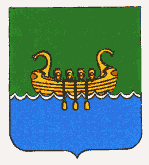 ДУМА АНДРЕАПОЛЬСКОГО МУНИЦИПАЛЬНОГО ОКРУГАТВЕРСКОЙ ОБЛАСТИР Е Ш Е Н И Е20.04.2022                                       г. Андреаполь                                    №  246Об утверждении отчета об итогах выполнения Прогнозного плана (программы) приватизации муниципального имущества муниципального образования Андреапольского муниципального округа Тверской области за 2021 годВ соответствии с Федеральным законом  от 21.12.2001 № 178-ФЗ                             «О приватизации государственного и муниципального имущества»,  Уставом Андреапольского муниципального округа Тверской области, заслушав отчет Комитета по управлению имуществом Андреапольского муниципального округа об итогах выполнения прогнозного плана (программы) приватизации муниципального имущества Андреапольского муниципального округа Тверской области на 2021 год, Дума Андреапольского муниципального округа  РЕШИЛА:1. Утвердить прилагаемый отчет об итогах выполнения Прогнозного плана (программы) приватизации муниципального имущества муниципального образования Андреапольского муниципального округа за 2021 год.2.  Настоящее решение подлежит официальному опубликованию в газете «Андреапольские вести» и размещению на официальном сайте Российской Федерации в информационно-телекоммуникационной сети «Интернет» для размещения информации о проведении торгов, определенном  Правительством Российской Федерации, а также на официальном сайте Андреапольского муниципального  округа в информационно-телекоммуникационной сети «Интернет».Приложениек решению Думы Андреапольскогомуниципального округаот 20.04.2022 г. № 246Отчетоб итогах выполнения прогнозного плана (программы) приватизации муниципального имущества Андреапольского муниципального округа за 2021 годОсновной целью реализации прогнозного плана (программы) приватизации муниципального имущества на 2021 год являлось повышение эффективности управления муниципальной собственностью, обеспечение планомерности процесса приватизации, продолжение работы по оптимизации структуры муниципального имущества Андреапольского муниципального округа, формирование доходной части  бюджета округа.Прогнозный план (программа) приватизации муниципального имущества Андреапольского муниципального округа за 2021 год утвержден решением  Думы Андреапольского муниципального округа  Тверской области от 24.12.2020  № 188 «Об утверждении прогнозного плана (программы) приватизации муниципального имущества муниципального образования Андреапольский муниципальный округ Тверской области  на 2021 год».Всего в прогнозный план было включено 13 объектов недвижимости.   Исключены из Прогнозного плана приватизации следующие объекты недвижимости: - Нежилое здание по адресу Тверская обл, Андреапольский р-н, г.Андреаполь, ул.Советская, д.1, было передано в Уставной фонд муниципального унитарного предприятия «УК Андреаполь»;- Отводы и внутрипоселковые газовые сети, входящие в зону межпоселкового газопровода п. Пено-г.Андреаполь-д.Костюшино протяженностью -9,5км включены в Перечень объектов, в отношении которых планируется заключение  концессионных соглашений.В истекшем периоде подготовлено два аукциона по 4 объектам и две продажи посредством публичного предложения по 4 объектам, включенных в прогнозный план (программу) приватизации  муниципального имущества, которые признаны несостоявшимся в связи с отсутствием заявок от претендентов на приобретение, выставленных на торги объектов,  в порядке, предусмотренном Федеральным законом от 21.12.2001 № 178-ФЗ «О приватизации государственного и муниципального имущества» и Постановлением Правительства РФ от 27.08.2012г. №860 «Об организации и проведении продажи государственного или муниципального имущества в электронной форме».Начальная цена приватизируемого  муниципального имущества определялась на основании отчетов об оценке, выполненных в соответствии с Федеральным законом от 29.07.1998 № 135-ФЗ «Об оценочной деятельности в Российской Федерации».Это объекты, расположенные по адресу: Тверская область, город Андреаполь:Торги были признаны несостоявшимися в связи с отсутствием заявок. Проведено четыре  продажи без объявления цены по 11  объектам, что предполагает существенное снижение от первоначальной цены торгов, определенной на основании отчета об оценке рыночной стоимости.  В рамках реализации задач, поставленных Программой приватизации, достигнуто следующее: Две продажи  без объявления цены по двум объектам признаны состоявшимися:            - нежилое помещение, общей площадью 373 кв.м, кадастровый номер 69:01:0070120:1016,адрес объекта: Российская Федерация, Тверская область, Андреапольский муниципальный округ, г.Андреаполь, ул. Авиаторов, д.58 помещение 6. По результатам продажи продажная цена имущества составила 1 200000(один миллион двести тысяч рублей) с учетом НДС.- нежилое помещение общей площадью 251,7 кв.м, кадастровый номер 69:01:0070120:1016,адрес объекта: Российская Федерация, Тверская область, Андреапольский муниципальный округ, г.Андреаполь, ул. Авиаторов, д.58 помещение 5, По результатам продажи продажная цена имущества составила 1 000100(один миллион сто рублей) с учетом НДС..По остальным объектам торги признаны   не состоявшимися в связи с отсутствием заявок, или  не согласия ценой, так  как она значительно ниже рыночной.В результате реализации Прогнозного плана приватизации муниципального имущества за 2021 год поступления средств в бюджет Андреапольского муниципального округа составили 1 833 000(Один миллион восемьсот тридцать три тысячи) рублей, без учета НДС, что составляет 100% от запланированных поступлений.Глава Андреапольского муниципального округа     Н.Н. БаранникИ.о. председателя Думы Андреапольского муниципального округа  Н.Л. Егошин№п.пНаименованиеимуществаИндивидуализирующие характеристики имущества Способ приватизации1Нежилое помещениеобщая площадь 373 кв.м, кадастровый номер 69:01:0070120:1016,адрес объекта: Российская Федерация, Тверская область, Андреапольский муниципальный округ, г.Андреаполь, ул.Авиаторов, д.58 помещение 6АукционПродажа посредством публичного предложения 2Нежилое помещениеобщая площадь 251,7 кв.м, кадастровый номер 69:01:0070120:1016,адрес объекта: Российская Федерация, Тверская область, Андреапольский муниципальный округ, г.Андреаполь, ул.Авиаторов, д.58 помещение 5АукционПродажа посредством публичного предложения 3Нежилое здание:Санчастьназначение: нежилое, 2-этажный, общая площадь 749 кв.м, инв.№8, лит.85А, адрес(местоположение) объекта: Российская Федерация, Тверская область, Андреапольский район, в/ч 11337, санчасть,КН 69:01:0000000:264.АукционПродажа посредством публичного предложения 4Нежилое здание: Столовая техническаяназначение: нежилое, 1-этажный, общая площадь 375кв.м, инв.№8, лит.16А, адрес(местоположение) объекта: Российская Федерация, Тверская область, Андреапольский район, в/ч 11337,  столовая техническая,КН 69:01:0000000:267.АукционПродажа посредством публичного предложения №№п.пНаименованиеимуществаИндивидуализирующие характеристики имущества Способ приватизации11Здание: казарма общая площадь 1217кв.м, инв.№8,  кадастровый номер 69:01:0000000:273, адрес(местоположение объекта: Российская Федерация, Тверская область, Андреапольский район, дом б/н, в/ч 11337, казармапродажа без объявления цены22Здание: казарма общая площадь 1026кв.м, инв.№8, кадастровый номер 69:01:0000000:287, адрес(местоположение объекта: Российская Федерация, Тверская область, Андреапольский район, дом б/н, в/ч 11337, казармапродажа без объявления цены33Здание: штабобщая площадь 990кв.м, инв.№8,  кадастровый номер 69:01:0000000:284, адрес(местоположение объекта: Российская Федерация, Тверская область, Андреапольский район, дом б/н, в/ч 11337, штаб.продажа без объявления цены44Нежилое здание: заправочнаяобщая площадь 17  кв.м, КН 69:01:0000000:265, адрес(местоположение объекта: Российская Федерация, Тверская область,         Андреапольский район, г.Андреаполь, пл. Гвардейская, д.38продажа без объявления цены55Нежилое здание: контрольно-пропускной пункт №1Общая площадь 147,2 кв.м, КН 69:01:0000000:263, адрес(местоположение объекта: Российская Федерация, Тверская область,         Андреапольский район, г.Андреаполь, пл.Гвардейская, д.37продажа без объявления цены66Административное здание с  земельным участкомАдминистративное здание, назначение: нежилое, общей площадью 951,6кв.м , КН 69:01:0070221:51 , расположенное  по адресу: Тверская область, Андреапольский р-н, г.Андреаполь, ул.Парковая, д.4 с земельным участком , кадастровый номер  69:01:0070221:52, категория земель: земли населенных пунктов, общ. площадью 1209кв.м, разрешенное использование для обеспечения деятельности образовательного учреждения , по адресу: Тверская обл, Андреапольский р-н, г.Андреаполь, ул. Парковая, д.4.продажа без объявления цены77Мазутонасосная станция , котельная №8 с земельным участкомМазутонасосная станция, назначение: нежилое,  общей площадью 24,4кв.м , КН 69:01:0070116:155 , расположенное  по адресу: Тверская обл, Андреапольский р-н, г.Андреаполь, ул.50 лет Октября, д.31Б, строение 4; -котельная №8, назначение: нежилое, общей площадью 74,4кв.м, КН 69:01:0070116:92. Адрес: Тверская обл, Андреапольский р-н , г.Андреаполь, ул.50 лет Октября, котельная 8 с земельным участком площадью 3540кв.м, КН 69:01:0070116:154, категория земель: земли населенных пунктов, разрешенное использование: для производственной базы. Адрес: Тверская область, Андреапольский район, г.Андреаполь, ул.50 лет Октября.продажа без объявления цены88Нежилое здание: Санчастьназначение: нежилое, 2-этажный, общая площадь 749 кв.м, инв.№8, лит.85А, адрес(местоположение) объекта: Российская Федерация, Тверская область, Андреапольский район, в/ч 11337, санчасть,КН 69:01:0000000:264. продажа без объявления цены99Нежилое здание: Столовая техническаяназначение: нежилое, 1-этажный, общая площадь 375кв.м, инв.№8, лит.16А, адрес(местоположение) объекта: Российская Федерация, Тверская область, Андреапольский район, в/ч 11337, столовая техническая,КН 69:01:0000000:267.продажа без объявления цены110Нежилое помещениеобщая площадь 373 кв.м, кадастровый номер 69:01:0070120:1016,адрес объекта: Российская Федерация, Тверская область, Андреапольский муниципальный округ, г.Андреаполь, ул. Авиаторов, д.58 помещение 6продажа без объявления цены111Нежилое помещениеобщая площадь 251,7 кв.м, кадастровый номер 69:01:0070120:1016,адрес объекта: Российская Федерация, Тверская область, Андреапольский муниципальный округ, г.Андреаполь, ул. Авиаторов, д.58 помещение 5продажа без объявления цены